Belgium’s 2019 European Christmas Parade & Market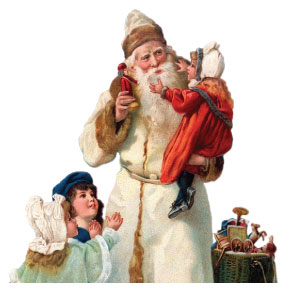 Saturday, December 7, 2019, 4:30 pmParade Registration FormPlease complete and return this form by Friday, November 22, 2019 to:Belgium Area Chamber of CommerceP.O. Box 215Belgium, WI 53004Or email to: Belgiumareachamber@gmail.comGENERAL INFORMATION:Your Name __________________________________________________________      Business or Organization Name__________________________________________Address_____________________________________________________________City________________________________________State______  Zip___________Cell Phone #_______________________Email___________________________________YES, I/We would like to participate in the Belgium Christmas Parade on Saturday, December 7, 2019.  I/We will participate in the following ways- Mark All that Apply.______	I/We would like to make a monetary donation in the amount of $ ______ 
              to help support the parade (please make check payable to the BACC)______Float- Brief Description:________________________________________________Band or Marching Unit- Number of Participants:____________________________	Walking Unit- Number of Participants:______________________________	Brief Description:_____________________________________________________Fire Trucks- Number of Trucks:__________________________________________Other Automobiles/Trucks/Machinery- Number of Vehicles:__________________	Other- Please specify:_________________________________________________	There will be music with my/our entry- Live or Recorded?____________________	There will be animals with my/our entry- How many?__________________
(Please arrange for immediate animal clean-up on the route as a courtesy to other participants.)______	NO, I/We are unable to participate this year.THANK YOU FOR YOUR SUPPORT AND PARTICIPATION!!